Филиал МОУ «Ерышовская сош» в селе Каменка.Подготовил и провела:учитель математики II категории Небоженко Л.Г.План- конспект урока  5-й класс. Тема:  Урок-путешествие "Из Холмогор в Москву". (Урок повторения и обобщения по теме "Уравнения" ) «Смогу и добьюсь!»М.В.ЛомоносовЦели урока: Получить новые знания о жизни и деятельности М.В.Ломоносова.Уметь применять комбинированные знания в области математики, истории, краеведения.Задачи урока: Повторить, систематизировать и закрепить основные знания, умения по теме «Уравнение». Развивать умение анализировать, обобщать материал, выступать перед аудиторией, развивать интеллектуальные,  творческие  и исследовательские способности, активизировать интерес к учебным предметам, формировать чувство патриотизма.План урока:1) Организационный момент.
2) Актуализация знаний. 
3) Основная часть. Повторение и закрепление изученного материала.
         а) Теоретические вопросы (игра «Ты мне – я тебе»)
         б) Графический диктант.
         в) Работа в парах.
         г) Задача.
         д) Самостоятельная работа.
4) Домашнее задание.
5) Релаксация. Рефлексия.ХОД УРОКАВступительное слово учителя.Наш урок посвятили М.В.Ломоносову, великому гражданину, учёному, прославившему Россию. Сегодня мы на уроке узнаем много нового и интересного о его жизни и деятельности, используя математические задания по теме «Уравнение». 7 декабря 1730 года М.В.Ломоносов получил паспорт, без которого никакое путешествие в те времена было невозможно. Отец не одобрял его стремление отправиться в Москву, но и не сильно препятствовал. А денег не дал. Пришлось обратиться к помощи соседа Ивана  Шубного, который дал юноше три рубля. Прожить в Москве на эти деньги нельзя, но на дорогу хватило. В это время из Холмогор в Москву отправляется обоз с рыбой. К нему-то и присоединился наш путешественник.  Разговоры о том, что Ломоносов шел пешком, это совсем не так, Михайло выбрался из дома ночью,  когда все спали. Надел две рубахи, нагольный тулуп, взял любимые  «Грамматику» и «Арифметику»  и отправился догонять ушедший караван, только на третий день он его догнал и уже не отставал.ХолмогорыЦели: Научиться решать уравнения (простейшие)Применять их при решении задачЕмецкСтихотворениеСкоро сам узнаю в школе
Как архангельский мужик
По своей и божьей воле
Сам разумен и велик.
Не без добрых душ на свете
Кто-нибудь свезет в МосквуУсть-ВагаУстная работа (заканчивается круг примером тем же, с которого начали).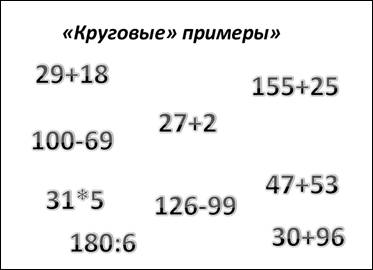 ШенкурскИгра «Ты мне – я тебе» Что называется уравнением?Что значит решить уравнение?Что называют корнем уравнения?Назовите компоненты сложения?Назовите компоненты разности?Как найти неизвестное слагаемое?Как найти неизвестное уменьшаемое?Как найти неизвестный множитель?ВельскГрафический диктантКогда уравнение решаешь, дружок,
Ты должен найти у него корешок.
Значение буквы проверить несложно.
Подставь в уравнение его осторожно.
Коль верное равенство выйдет у вас,
То корнем значенье зовется тот час.35 – х = 17                х = 18
29 + х = 45                х = 20
у – 37 = 18                у = 50
90 – у = 62                у = 28
80 : с = 4                   с = 3
25 * х = 75                х = 3
у : 7 = 28                   у = 196
13х – 9 = 82              х = 7Ответ: – V  V –  V – – –ВологдаЗадача Из летописи известно, что зимой года x замерзло Черное море. Это повторилось через b лет, а после этого еще через с лет. В какие годы произошли эти необычайные явления природы?Реши уравненияx + x – 1 = 37;    4b + b = 55;    (c – 711) · 2 = 2000Ответы:x = 19
b = 11
c = 1711ДаниловФизкультминуткаЯрославльСамостоятельная работаОтветы: Подведение итогов урока– Наше путешествие продолжалось 45 минут. Путешествие же М.В.Ломоносова продолжалось более трех с половиной недель. Школ в древней столице было две. 
Первая, которая привлекала юношу, была навигационная, вторая  находилась в  самом центре Москвы на шумной Никольской улице, в  Заиконноспасском  Монастыре. Монастырь так и назывался, так как стоял за  торговыми рядами, где продавали иконы. Официально школа называлась Славяно-Греко-Латинская  академия или просто Спасские школы.  «Смогу и добьюсь!» – вот что стало девизом Ломоносова в школе, а потом на всю жизнь.Домашнее задание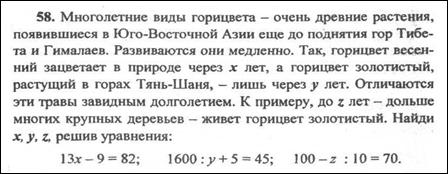 Дополнительно1. Составить уравнение, которое не имеет корней.
2. Составить уравнение, корнем которого было бы любое число. Надеюсь, что наша поморская земля, взрастившая известного ученого М.В.Ломоносова – человека, имя которого составляет эпоху в летописи человеческого бытия, блестящего гения во многих областях знаний, даёт российской и мировой науке новых учёных. Воплощайте идеи  М.В.Ломоносова, служите интересам России и Севера.РефлексияПродолжи фразу:Сегодня на уроке …
Теперь я знаю …
Мне на уроке …РелаксацияАктивно на уроке работали: Быков Н., Минетуллаев Э.
Старались: Минетуллаев Э.
Жду большей активности от Сулейманова А., Быкова К.1 вариант2 вариант1. (120 – y) + 84 = 921. (y – 45) – 13 = 552. x · 15 = 5102. 17 · x = 4763. x : 52 = 143. 744 : x = 244. Используя формулу S = Vt, определите: t, если V = 52 км/ч, S = 156 км     4. Используя формулу S = Vt, определите: t, если V = 13 км/ч, S = 390 км1 вариант:y = 112
x = 34
x = 728
t = 3 2 вариант:y = 113
x = 28
x = 31
t = 30